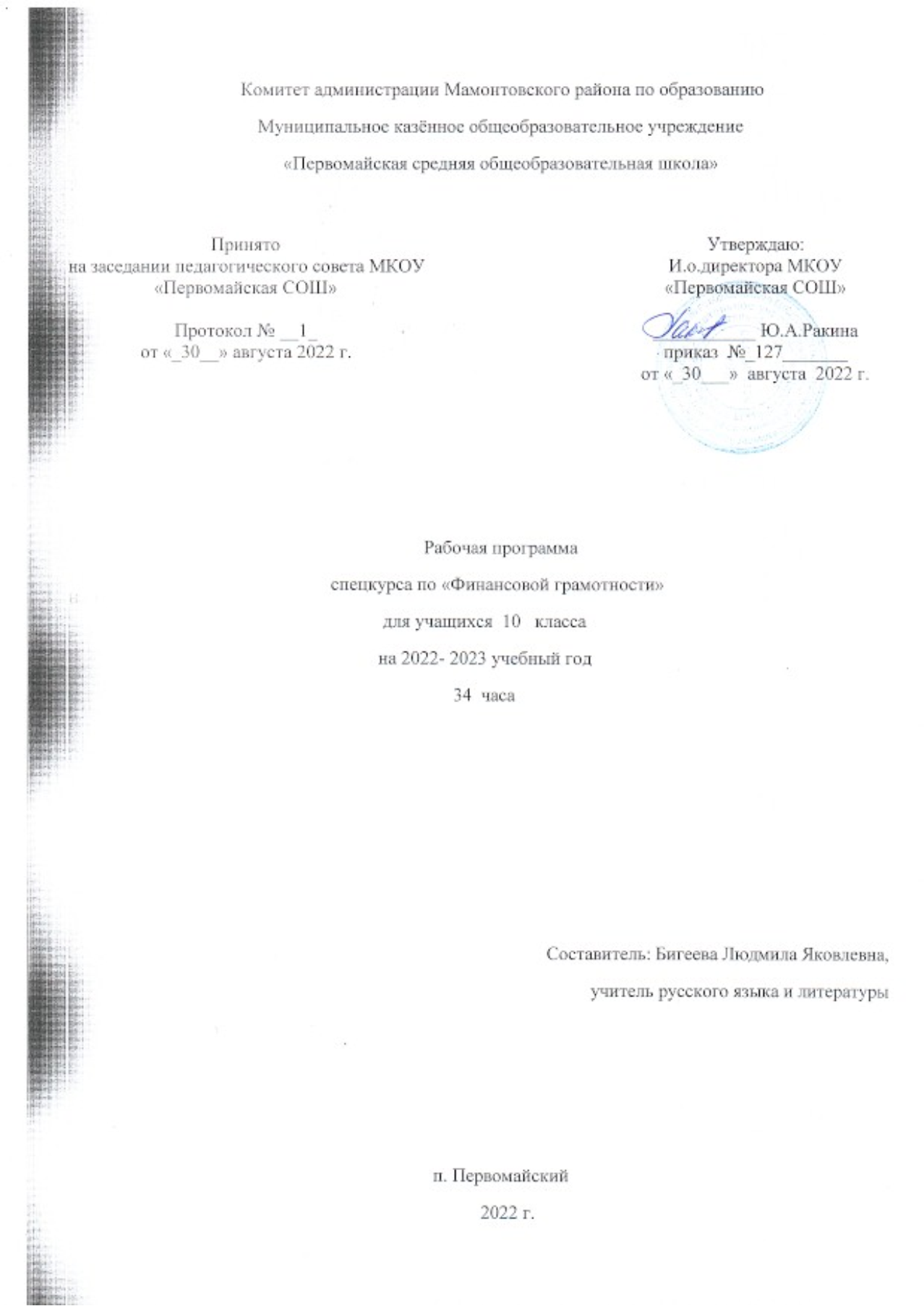                                                                           Пояснительная запискаНормативно-правовая базаФедеральный закон "Об образовании в Российской Федерации" от 29.12.2012 N 273-ФЗ.Постановление Правительства Российской Федерации от 24.02.2009 № 142 «Правила разработки и утверждения ФГОС».Приказ от 10.04.2009 № 123 «Об утверждении Положения о Совете Министерства образования и науки Российской Федерации по ФГОС».Приказ Минобрнауки от 06.10.2009 № 373 «Об утверждении и введении в действие федерального государственного образовательного стандарта начального общего образования.Федеральные требования к образовательным учреждениям в части минимальной оснащенности учебного процесса и оборудования учебных помещений (утверждены приказом Минобрнауки России от 4 октября 2010 г. № 986, зарегистрированы в Минюсте России 3 февраля 2011 г., регистрационный номер 19682);Федеральные требования к образовательным учреждениям в части охраны здоровья обучающихся, воспитанников (утверждены приказом Минобрнауки России от 28 декабря 2010 г. № 2106, зарегистрированы в Минюсте России 2 февраля 2011 г., регистрационный номер 19676).Проект Минфина России «Содействие повышению уровня финансовой грамотности населения и развитию финансового образования в Российской Федерации». Информация о Проекте представлена на официальном сайте Минфина России: http://www.minfin.ru/ru/om/fingram/Концепция Национальной программы повышения уровня финансовой грамотности населения Российской Федерации http://www.misbfm.ru/ node/11143.Стратегия развития финансового рынка российской федерации на период до 2020 года http://www.ippnou.ru/lenta.php?idarticle=005586.Назначение программыПрограмма элективного курса «Финансовая грамотность» для учащихся 10 классов предназначена для создания развивающего пространства, способствующего формированию универсальных учебных действий школьников на экономическом содержании образования.Актуальность и целесообразность курсаАктуальность программы продиктована развитием финансовой системы и появление широкого спектра новых сложных финансовых продуктов и услуг, которые ставят перед гражданами задачи, к их решению они часто не готовы.Финансовая грамотность - необходимое условие жизни в современном мире, поскольку финансовый рынок предоставляет значительно больше возможностей по управлению собственными средствами, чем 5-10 лет назад, и такие понятия как потребительский кредит, ипотека, банковские депозиты плотно вошли в нашу повседневную жизнь. Однако в настоящий момент времени ни нам, ни нашим детям явно недостаточно тех финансовых знаний, которыми мы располагаем.При этом нужно учитывать, что сегодняшние учащиеся - это завтрашние активные участники финансового рынка. Поэтому, если мы сегодня воспитаем наших детей финансово грамотными, значит, завтра мы получим добросовестных налогоплательщиков, ответственных заемщиков, грамотных вкладчиков.Сегодня ребёнок готов учиться самому современному и необходимому. Учиться сам и учить своих родителей. Научив ребёнка азам финансовой грамотности, мы действительно сделаем первый шаг к массовому финансовому образованию.Обучение основам финансовой грамотности в школе является актуальным, так как создает условия для развития личности подростка, мотивации к обучению, для формирования социального и профессионального самоопределения, а также является профилактикой асоциального поведения. Именно овладение основами финансовойграмотности поможет учащимся применить полученные знания в жизни и успешно социализироваться в обществе.Обеспечивая выполнение Федеральных государственных образовательных стандартов нового поколения и доступность качественного образования для учащихся всех категорий, наша школа создаёт условия для получения дополнительного экономического образования, в том числе его прикладных аспектов - финансовой грамотности, основ потребительских знаний в 10 классах в рамках спецкурсов.Содержание программы существенно расширяет и дополняет знания старшеклассников об управлении семейным бюджетом и личными финансами, функционировании фондового рынка и банковской системы, полученные при изучении базовых курсов обществознания и технологии, а выполнение творческих работ, практических заданий и итогового проекта позволит подросткам приобрести опыт принятия экономических решений в области управления личными финансами, применить полученные знания в реальной жизни.Кроме того, задачи с финансово-экономическим содержанием включены в материалы итоговой аттестации за курс основной школы, ЕГЭ.Важнейшей задачей современной системы образования является формирование универсальных учебных действий, обеспечивающих школьникам умение учиться, способность к саморазвитию и самосовершенствованию, что достигается путём сознательного, активного присвоения учащимися социального опыта. При этом знания, умения и навыки (ЗУН) рассматриваются как производные от соответствующих видов целенаправленных действий, т.е. они формируются, применяются и сохраняются в тесной связи с активными действиями самих учащихся.Универсальные учебные действия (УУД) - это обобщённые действия, обеспечивающие умение учиться. Обобщённым действиямсвойственен широкий перенос, т.е. обобщенное действие, сформированное на конкретном материале какого-либо предмета, может быть использовано при изучении других предметов. В этой связи, реализация программы «Финансовая грамотность», выступает развивающим пространством способствующим формированию универсальных учебных действий школьников на экономическом содержании образования.Целесообразность программы «Финансовая грамотность» заключается  в овладении различными видами деятельности (самостоятельной проектной, исследовательской деятельностью и др.) обучающимися в образовательном учреждении должно быть выстроено в виде целенаправленной систематической работы на всех ступенях образования.Целевая аудиторияВ осуществлении данного курса участвуют обучающиеся 10 - х классов общеобразовательных организаций.Цели и задачи реализации программы «Финансовая грамотность»С целью обучения школьников разработана программа «Финансовая грамотность».Новизной данной программы является направленность курса на формирование финансовой грамотности старшеклассников, на основе построения прямой связи между получаемыми знаниями и их практическим применением, пониманием и использованием финансовой информации. На настоящий момент и в долгосрочном периоде и ориентирует на формирование ответственности у подростков за финансовые решения с учетом личной безопасности и благополучия.Отличительной особенностью программы данного спецкурса является то, что он базируется на системно-деятельностном подходе к обучению, который обеспечивает активную учебно-познавательную позицию учащихся. У них формируются не только базовые знания в финансовой сфере, но также необходимые умения, компетенции, личные характеристики и установки последнего поколения.Главная задача преподавания экономики на современном этапе – целенаправленность обучения на достижение конкретного конечного результата.Это определило цели данного курса:-формирование у учащихся готовности принимать ответственные и обоснованные решения в области управления личными финансами, способности реализовать эти решения;-создание комфортных условий, способствующих формированию коммуникативных компетенций;-формирование положительного мотивационного отношения к экономике	через развитие познавательного интереса и осознание социальной необходимости.Задачи:-изучение нормативных и методических документов Минобрнауки по повышению уровня финансовой грамотности ифинансово-экономического образования учащихся;-освоение	системы	знаний	о	финансовых	институтах	современного	общества	и инструментах управления личными финансами;-овладение умением получать и критически осмысливать экономическую информацию, анализировать, систематизировать полученные данные;-формирование опыта применения знаний о финансовых институтах для эффективной самореализации в сфере управления личными финансами;-формирование основ культуры и индивидуального стиля экономического поведения, ценностей деловой этики;-воспитание ответственности за экономические решения.Методы и формы обученияДля достижения поставленных целей и с учетом вышесказанного в основе организации занятий лежат, прежде всего, педагогические технологии, основанные на сотрудничестве и сотворчестве участников образовательного процесса, критическом анализе полученной информации различного типа, деятельностные технологии, проектная, исследовательская деятельность, игровая технология.На занятиях учащиеся занимаются различными видами познавательной деятельности. Воспринимают знания, тренируются в их применении (репродуктивная деятельность), учатся творчески мыслить и решать практико-ориентированные экономические задачи (продуктивная деятельность).Так как метод обучения – это обобщающая модель взаимосвязанной деятельности учителя и учащихся и она определяет характер (тип) познавательной деятельности учащихся, то методы обучения реализуются в следующих формах работы:Экскурсии.Игры.Использование технических средств обучения, ресурсов интернета.Работа с источниками экономической информации.Анализ инструментов финансовых рынков, экономической ситуации на отдельных рынках.Интерактивные технологии.Индивидуальная работа.Психолого-педагогические принципы, на основе которых построено содержание программысоответствие возрастным особенностям обучающихся;преемственность с технологиями учебной деятельности;опора на традиции и положительный опыт организации внеурочной деятельности;опора на ценности системы воспитательной работы образовательного учреждения;свободный выбор на основе личных интересов и склонностей ребенка;доступность и наглядность;связь теории с практикой;сочетание индивидуальных и коллективных форм деятельности.Предполагаемые формы подведения итогов работы.Тезисы, научная статья, личный финансовый план, устный доклад, популярная статья, рисунок, выставка работ, газета, журнал, разработка (план-график) мероприятия, мультимедийный продукт, видеоролик, справочник, учебное пособие и др.Социально-экологическая практика позволяет организовать реальное сотрудничество и сотворчество педагогов, учащихся и их родителей, формы ее многообразны и широки.Перечень возможных форм презентаций:Выступление на научно-практических конференциях, социально-экономическая реклама, видеопрезентации и др.Ожидаемые результаты и социальный эффект Личностные, предметные и метапредметные результаты освоения курса«Финансовая грамотность»Структура и содержание курса предполагают, что учащиеся должны овладеть практическими навыками планирования и оценки собственных экономических действий в сфере управления семейным бюджетом, личными финансами.Итогом	и	основным	результатом	обучения	станет	индивидуальный проект«Личный финансовый план», при публичной презентации которого учащиеся программы покажут степень готовности принимать решения в области управления личными финансами, основанные на анализе собственных целей и возможностей, текущей и прогнозируемой экономической ситуации, доступных финансовых инструментов.При выполнении и презентации «Личного финансового плана» учащиеся должны продемонстрировать общие проектные умения: планировать и осуществлять проектную деятельность; определять приоритеты целей с учетом ценностей и жизненных планов; самостоятельно реализовывать, контролировать и осуществлять коррекцию своей деятельности на основе предварительного планирования; использовать доступные ресурсы для достижения целей; применять все необходимое многообразие информации и полученных в результате обучения знаний, умений и компетенций для целеполагания, планирования и выполнения индивидуального проекта.Планируемые результаты обученияПредметные результаты изучения данного курса - приобретение школьниками компетенций в области финансовой грамотности, которые имеют большое значение для последующей интеграции личности в современную банковскую и финансовую среды. Кроме того, изучение курса позволит учащимся сформировать навыки принятия грамотных и обоснованных финансовых решений, что в конечном итоге поможет им добиться финансовой самостоятельности и успешности в бизнесе.Метапредметные результаты – развитие аналитических способностей, навыков принятия решений на основе сравнительного анализа сберегательных альтернатив, планирования и прогнозирования будущих доходов и расходов личного бюджета, навыков менеджмента.Личностными результатами изучения курса следует считать воспитание мотивации к труду, стремления строить свое будущее на основе целеполагания и планирования, ответственности за настоящее и будущее собственное финансовое благополучие, благополучие своей семьи и государства.Таким образом, элективный курс способствует самоопределениюучащегося в жизни, что повышает его социальную и личностную значимость, и является актуальным как с точки зрения подготовки квалифицированных кадров, так и для личностного развития ученика.Содержание программы элективного курса«Финансовая грамотность»Освоение содержания спецкурса «Финансовая грамотность» осуществляется с опорой на межпредметные связи с курсами базового уровня обществознания, истории, технологии, математики, предметами регионального компонента.Содержание программы спецкурса«Финансовая грамотность»Освоение содержания спецкурса «Финансовая грамотность» осуществляется с опорой на межпредметные связи с курсами базового уровня обществознания, истории, технологии, математики, предметами регионального компонента. Программа курса рассчитана на 1 час в неделю (35 часов в год)Тема 1. Банковские продукты. (8 ч.)Банковская система. Кредит: зачем он нужен и где его получить. Какой кредит выбрать и какие условия предпочесть. Виды и принципы кредитования. Ипотечное кредитование. Кредитное бюро. Что такое кредитная история заемщика? Расчеты размеров выплат по различным видам кредитов. Виды депозитов и банка.Тема 2. Инвестиции. (2 ч.)Основные правила инвестирования: как покупать и продавать ценные бумаги. Рынок ценных бумаг. Денежный рынок и рынок капиталов. Паевые инвестиционные фонды: структура, виды, особенности работы .Управляющие компании и негосударственные пенсионные фонды. управляющей компании или негосударственного пенсионного фонда. Выбор. БанкиVSПИФы. Виртуальная экскурсия в пенсионный фонд.Тема 3. Расчетно-кассовые операции. (2 ч.)Конвертируемость национальной валюты. Валютные курсы. Выбор банковской карты. Виды банковских картТема 4. Страхование. (5 ч).Страховой рынок России: коротко о главном. Имущественное страхование как: защитить нажитое состояние. Особенности личного страхования Виды страховых продуктов. Если нанесен ущерб третьим лицам. Доверяй, но проверяй, или несколько советов по выбору страховщика. О пенсионной грамотности.Тема 5. Основы налогообложения. (6 ч.)Система налогообложения в РФ. Классификация налогов. Принципы налогообложения. Что такое налоги и почему их надо платить? Основы налогообложения граждан. Права и обязанности налогоплательщиков. Налоговая инспекция. Налоговые вычеты, или как вернуть налоги в семейный бюджет.Тема 6. Личное финансовое планирование. (6 ч)Роль денег в нашей жизни. Риски в мире денег. Финансовая пирамида, или как не попасть в сети мошенников. Виды финансовых пирамид. Виртуальные ловушки, или как не потерять деньги при работе в сети Интернет. Семейный бюджет. Личный бюджет. Как составить личный финансовый план. Защита индивидуальных финансовых проектов.Итоговый контроль по курсу.Календарно – тематическое планирование спецкурса«Финансовая грамотность»Учебно-методическое обеспечение. Источники:Гражданский Кодекс РФА.П. Архипов Азбука страхования: Для 10-11 классов общеобразовательных учреждений М.: Вита-Пресс, 2010 г.Ю.В. Брехова, Д. Ю. Завьялов, А. П. Алмосов Финансовая грамотность. 10-11 классы. Учебная программа М.: Вита-Пресс, 2016 г.Н.И. Берзон Основы финансовой экономики. Учебное пособие. 10-11классы М.: Вита- Пресс, 2011 г.А. Горяев, В. Чумаченко Финансовая грамота М.: Юнайтед Пресс, 2012 г.Н. Розанова Банк: от клиента до президента: Учебное пособие по элективному курсу для 8-9 классов М.: Вита-Пресс, 2008 г.В.С. Савенок Как составить личный финансовый план и как его реализовать М.: Манн, Иванов и Фербер, 2011 г.Зеленцова, А. В. Повышение финансовой грамотности населения: международный опыт и российская практика / А. В. Зеленцова, Е.А. Блискавка, Д. Н. Демидов. – М. : КноРус, 2012.Бокарев, А. А. Повышение уровня финансовой грамотности населения в Российской Федерации / А. А. Бокарев // Финансы. - 2010. - № 9..Налоговый Кодекс РФПрутченков, А. Личная финансовая безопасность. Как ее можно обеспечить: ["шк. финансовая неделя": обучение финансовой грамотности школьников, родителей и педагогов] / А. Прутченков // Народное образование. - 2008. - № 10.№Тема занятияКол-во часТип урокаКраткое содержаниеПланируемые результатыРаздел I. Банковские продукты 8 часовРаздел I. Банковские продукты 8 часовРаздел I. Банковские продукты 8 часовРаздел I. Банковские продукты 8 часовРаздел I. Банковские продукты 8 часовРаздел I. Банковские продукты 8 часов1Основные понятия кредитования.Виды кредитов.1Открытие новых знаний.Виды кредитов. Ипотечное кредитование. Принципыкредитования.Различать виды кредитования.2Условия кредитов.1Открытие новых знаний.Необходимые документы при оформлении кредита.Научиться анализировать и сравнивать условия по кредиту в различныхбанках.3Что такое кредитная история заемщика?1Комбиниров анный урок.Федеральный закон «О кредитных историях».Кредитное бюро, кредитная история.Формирование осознанной необходимости соблюдения платежной дисциплины во избежание личного банкротства, поиска легитимных способов решения возможных проблем совместно сбанком.4Расчеты размеров выплат по различным видам кредитов.1Практикум.Виды платежей по кредитам.Уметь рассчитывать размеры выплат по различным видамкредитов.5Виды депозитов.1Открытие новых знаний.Банковские депозиты: виды, особенности	и доходность.Маржа.Приводить примеры виды банковских депозитов.6Условия депозитов.1Комбиниров анный урок.Способы начисления процентов	по депозитам.Вычислять простые и сложныепроценты по депозиту.7Выбор	банка. Открытие депозита.1Практикум.Критерии надежности банка. Условияоткрытия вклада.Решение познавательны х ипрактических задач,отражающих типичные экономическиеситуации.8Виртуальная экскурсия в банк1Экскурсия.Информация о банке и банковских продуктах.Составить рекламные буклеты	о банковскихпродуктах.Раздел II. Расчетно-кассовые операции 2 часовРаздел II. Расчетно-кассовые операции 2 часовРаздел II. Расчетно-кассовые операции 2 часовРаздел II. Расчетно-кассовые операции 2 часовРаздел II. Расчетно-кассовые операции 2 часовРаздел II. Расчетно-кассовые операции 2 часов9Валютный курс.1Открытие новых знаний.Конвертируемо сть национальной валюты.Национальная валюта.Валютные курсы.Решение	поз- навательных и практических задач, отражающих типичные экономическиеситуации.10Банковские карты.1Открытие новых знаний.Выбор банковской карты.	Виды банковских карт (дебетовая и кредитная).Применение пластиковых карт в расчетах и	платежах, различие между дебетовыми	и кредитнымикартами.Раздел III. Инвестиции 8 часовРаздел III. Инвестиции 8 часовРаздел III. Инвестиции 8 часовРаздел III. Инвестиции 8 часовРаздел III. Инвестиции 8 часовРаздел III. Инвестиции 8 часов11Основные правила инвестирования: как	покупать	и продавать	ценные бумаги.1Открытие новых знаний.Инструменты личного финансировани я на финансовых рынках и их особенности.Анализ информации	о способах	ин- вестирования денежных средств, предоставляем ой различными информационн ыми источниками и структурамифинансового рынка.12Денежный рынок и рынок капиталов.1Открытие новых знаний.Рынок. Функции рынка.	Рынок капитала.Инвестировани е. Фондовый рынок.Составление и анализ схемы«Структура рынка капитала».13Рынок	ценных бумаг.1Комбиниров анный урок.Ценныебумаги.	Виды ценных бумаг.Расчетдоходности методомОперации	на рынке	ценныхбумаг.простых	и сложныхпроцентов.14Паевые инвестиционные фонды:	структура, виды, особенности работы.1Урок – об- суждение.ПИФ. Виды и типы ПИФов, особенности их работы.Правила безопасности при обращении с ПИФами.Расчет стоимости паев инвестиционны х фондов.15Управляющие компании и негосударственные пенсионные фонды.1Комбиниров анный урок.Внебюджетные фонды России. Пенсионная система России.Способы увеличения пенсии.Анализ различных способов размещения средств потребителя	и их преимуществаи недостатки.16Выбор управляющей компании или негосударственног о пенсионного фонда1ПрактикумКритерии выбора управляющей компании	и негосударствен ного пенсионногофонда.Анализ различных финансовых продуктов	по уровню доходности, ликвидности ириска.17БанкиVSПИФы1ИграИнвестицион- ный пай.ПИФы.Принципы работы ПИФов. Покупка паев ПИФов.Анализ динамики изменения стоимости паев ПИФов	в реальных условияхрынка.18Виртуальная экскурсия	в пенсионный фонд.1Экскурсия.Отчетность	в ПФР.Оформление и выплата пенсий.Начисление страховых взносов на обязательное пенсионное страхование за 6 месяцев застрахованному лицу.Раздел IV. Страхование 5 часовРаздел IV. Страхование 5 часовРаздел IV. Страхование 5 часовРаздел IV. Страхование 5 часовРаздел IV. Страхование 5 часовРаздел IV. Страхование 5 часов19Виды	страхования в России.1Открытие новых знаний.Понятие страхования. Страхователь. Страховка.Страховщик. ДоговорОценка	роли обязательного и добровольного страхования	вжизнистрахования. Ведущие страховые компании	вРоссии.человека.20Страхование имущества.1Комбиниров анный урок.Страхование имущества граждан.Анализ договора страхования, ответственност ь   страховщикаи страхователя.21Личное страхование.1Комбиниров анный урок.Особенности личного страхования.Алгоритм поведения страхователя в условиях наступления страховогослучая.22Страховые продукты.1Комбиниров анный урок.Виды страховых продуктов.Составление таблицы«Страховые продукты	с учетом интересов страхователя».23Выбор	страховой компании.1Практикум.Информация о страховой компании и предоставляем ых страховых программах.Расчет страхового взноса в зависимости от размера страховой суммы, тарифа, срока страхования и другихфакторов.Раздел V. Основы налогообложения 6 часовРаздел V. Основы налогообложения 6 часовРаздел V. Основы налогообложения 6 часовРаздел V. Основы налогообложения 6 часовРаздел V. Основы налогообложения 6 часовРаздел V. Основы налогообложения 6 часов24Налоговый	кодекс РФ.1Открытие новых знаний.Изучение налогового законодательст ва	РФ.Структура налоговой системы РФ.Формирование базовых знаний о налоговой системе РФ как инструменте государственно й экономическойполитики.25Виды	налогов	в РФ.1Открытие новых знаний.Классификация налогов РФ. Принципыналогообложен ия.Составление схемы «Налоги их виды».26Налоговые	льготы1ОткрытиеНазначениеВычислениев РФ.новых знаний.налоговых льгот. Порядок и	основания предоставления налоговыхльгот.величины выплат по индивидуально му подоходномуналогу.27Обязанность	и ответственность налогоплательщико в.1Открытие новых знаний.Права	иобязанности налогоплатель щика, налоговых органов.Осознание ответственност и налогоплатель щика и важности соблюдения налоговойдисциплины.28Налоговый инспектор.1Деловая игра.Функции налогов. Налоговый вычет.Местные налоги.Расчет налогового вычета по НДФЛ.Расчет НДС.29Экскурсия	в налоговую инспекцию.1Экскурсия.Информация о налоговой инспекции.Отдел учета и работы	с налогоплательщиками.Заполнение основных разделов налоговой декларации.Раздел VI . Личное финансовое планирование 6 часовРаздел VI . Личное финансовое планирование 6 часовРаздел VI . Личное финансовое планирование 6 часовРаздел VI . Личное финансовое планирование 6 часовРаздел VI . Личное финансовое планирование 6 часовРаздел VI . Личное финансовое планирование 6 часов30Роль денег в нашей жизни.1Открытие новых знаний.Деньги. Финансовое планирование. Номинальные и реальныедоходы.Формулирован ие финансовых целей, предварительна я оценка ихдостижимости.31Семейный бюджет.1Открытие новых знаний.Структура семейного бюджета. Источники семейногодохода.Составление семейного бюджета.32Личный бюджет.1Практикум.Личный бюджет. Дефицит. Профицит. Баланс.Составление текущего и перспективног о личного финансовогобюджета.33Личные финансовые цели.1Практикум.Личные финансовые цели,предварительна я	оценка	ихРазработка стратегии сокращениярасходной части личногодостижимости.бюджета и увеличения его доходной части (на конкретныхпримерах).34Составление личного финансового плана. Защита	своего личного финансового плана1Урок	–проект.Личный финансовый план	(ЛФП). Этапы построения ЛФП.Представление личного финансовогоплана.Личный финансовый план.Индивидуальн ый	проект«Личный финансовый план».35Итоговой тестирование	по курсу «Финансоваяграмотность»1Урок контроляТестТест